Publicado en  el 03/02/2014 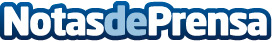 03-02 | EL PRIMER GRUPO DE ESPAÑOLES SALDRÁ HOY HACIA SOCHIEl barcelonés Ander Mirambell, que salió ayer, domingo, es el primero de los deportistas españoles que competirán en los Juegos Olímpicos de invierno de Sochi que viaja a esa localidad rusa, mientras que el primer grupo lo hará a partir de hoy, lunes, según informaron a Efe fuentes federativas.Datos de contacto:Federación Andaluza de SkyNota de prensa publicada en: https://www.notasdeprensa.es/03-02-el-primer-grupo-de-espanoles-saldra-hoy Categorias: Esquí http://www.notasdeprensa.es